Перечень образовательных программПрограммы повышения квалификацииПодробнее о курсахCеминары
С уважением, НОУ ДПО «Экспертно-методический центр»
Адрес: 428018, Чувашская Республика,
г.Чебоксары, ул. Афанасьева, 8, офис 311 Тел./факс: +7 (8352) 58-31-27 
Email (по вопросам обучения): info@courses-edu.ruВы получили это письмо, потому что подписались на рассылку
НОУ ДПО «Экспертно-методический центр»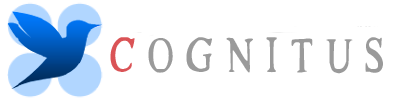 НОУ ДОПОЛНИТЕЛЬНОГО ПРОФЕССИОНАЛЬНОГО ОБРАЗОВАНИЯ «Экспертно-методический центр»| 8 (8352) 58-31-27
courses-edu.ru
Лицензия Министерства образования и молодежной политики Чувашской Республики № 2194 Серия 21Л01 № 0000654 от 27.10.2016  г. Как проходит
обучениеДокументы для
обученияЛьготная
стоимостьОсновные
сведенияПедагогам дошкольных образовательных организацийПедагогам общеобразовательных организацийПедагогам среднего профессионального образованияПедагогам высшего
образованияПедагогам дополнительного
образованияВсе образовательные
программыУправление образовательной организациейИные образовательные
программыСтоимость - 2000 руб. | Продолжительность обучения: 108 часаNEW Управление образовательным процессом в сфере дополнительного образования детейСтоимость - 680 руб. | Продолжительность обучения: 72 часаОказание первой помощи пострадавшему в образовательной организацииСтоимость - 650 руб. | Продолжительность обучения: 40 часаАнтикоррупционная политика образовательной организацииСтоимость - 1600 руб. | Продолжительность обучения: 72 часаОрганизация воспитательно-образовательного процесса в ДОО в условиях реализации ФГОС ДОСтоимость - 1780 руб. | Продолжительность обучения: 72 часаСовременные образовательные технологии в высшей школе в условиях реализации ФГОС ВОСтоимость - 1780 руб. | Продолжительность обучения: 72 часаСовременные образовательные технологии в среднем профессиональном образовании в условиях реализации ФГОС СПОСтоимость - 1800 руб. | Продолжительность обучения: 72 часаИспользование информационно-коммуникационных технологий (ИКТ) в образовательных учреждениях в контексте ФГОССтоимость - 2000 руб. | Продолжительность обучения: 108 часаИнклюзивное образование: особенности обучения и воспитания детей с ОВЗ в дошкольной образовательной организацииСтоимость - 2000 руб. | Продолжительность обучения: 108 часаИнклюзивное образование: особенности обучения детей с ОВЗ в начальной школеКонференцииКонкурсыЖурналыОлимпиады